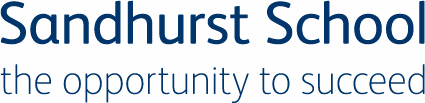 Job Title:	Maths Subject LeaderTLR:		1/5Key Accountabilities:Duties to include:Line Manager:		Senior Leadership Team Line Management:	Subject Teachers 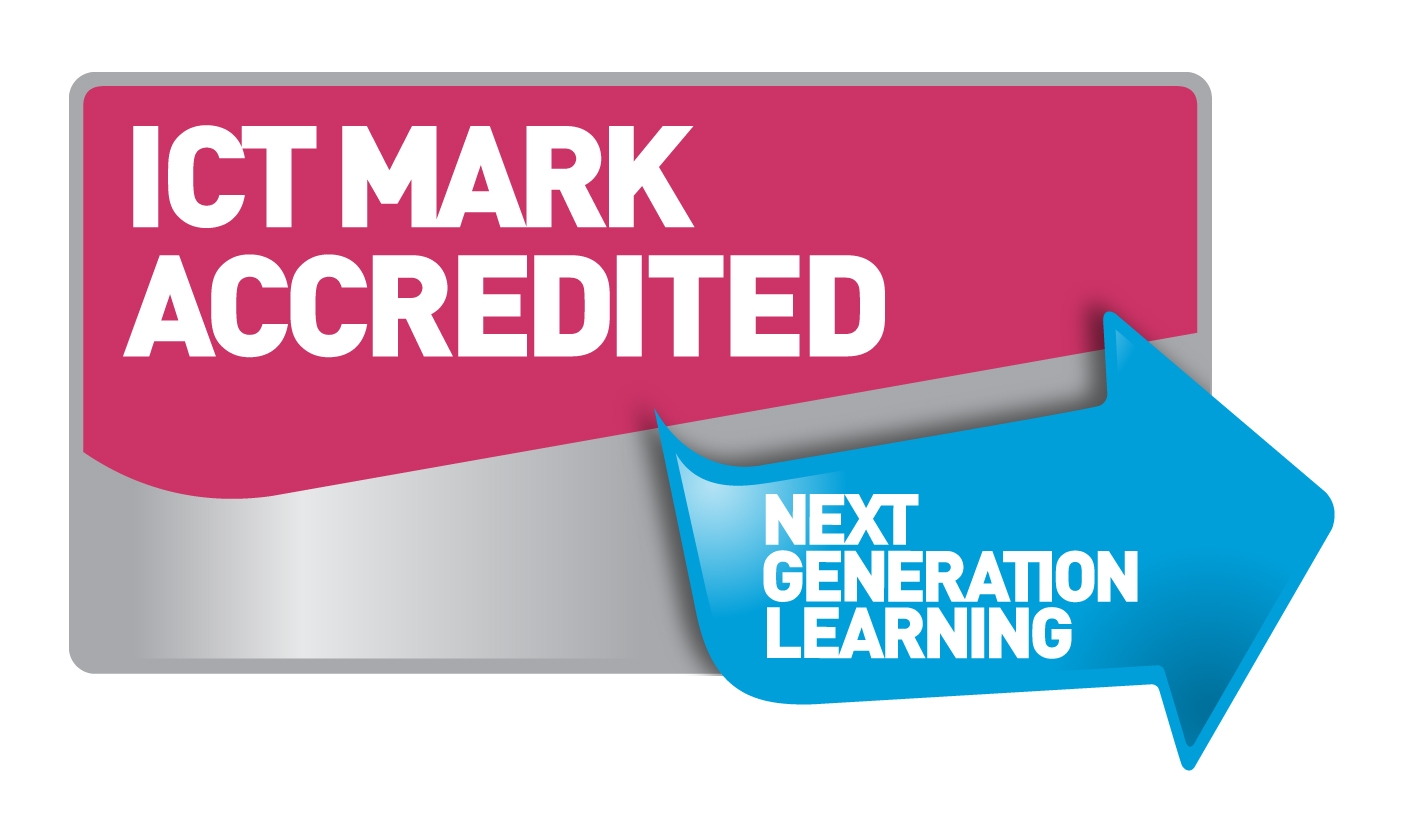 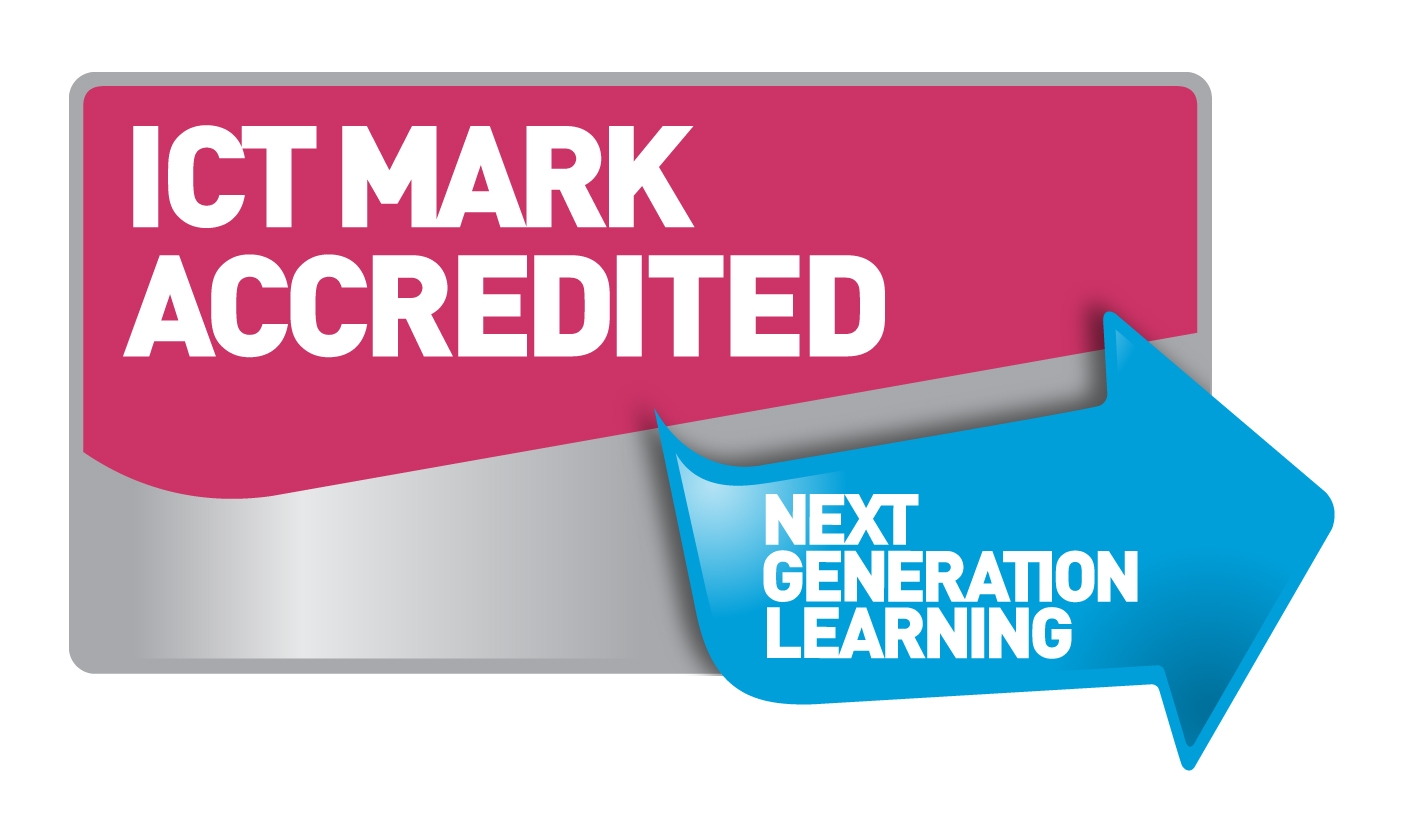 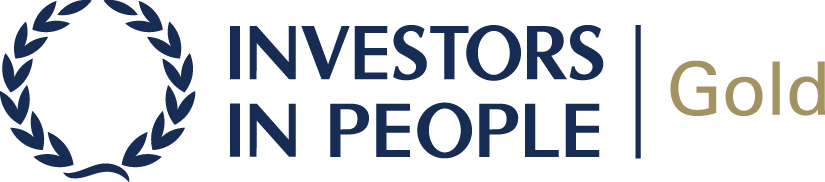 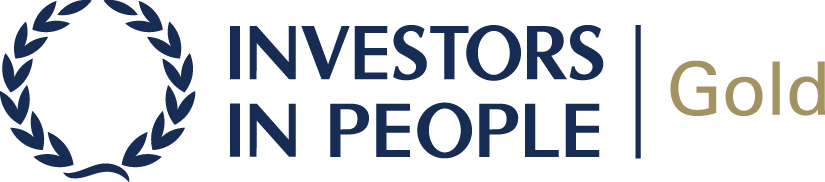 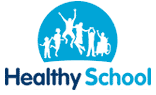 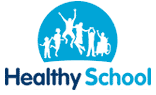 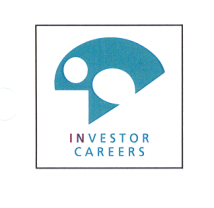 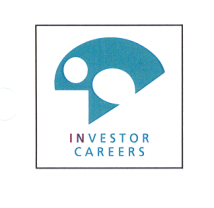 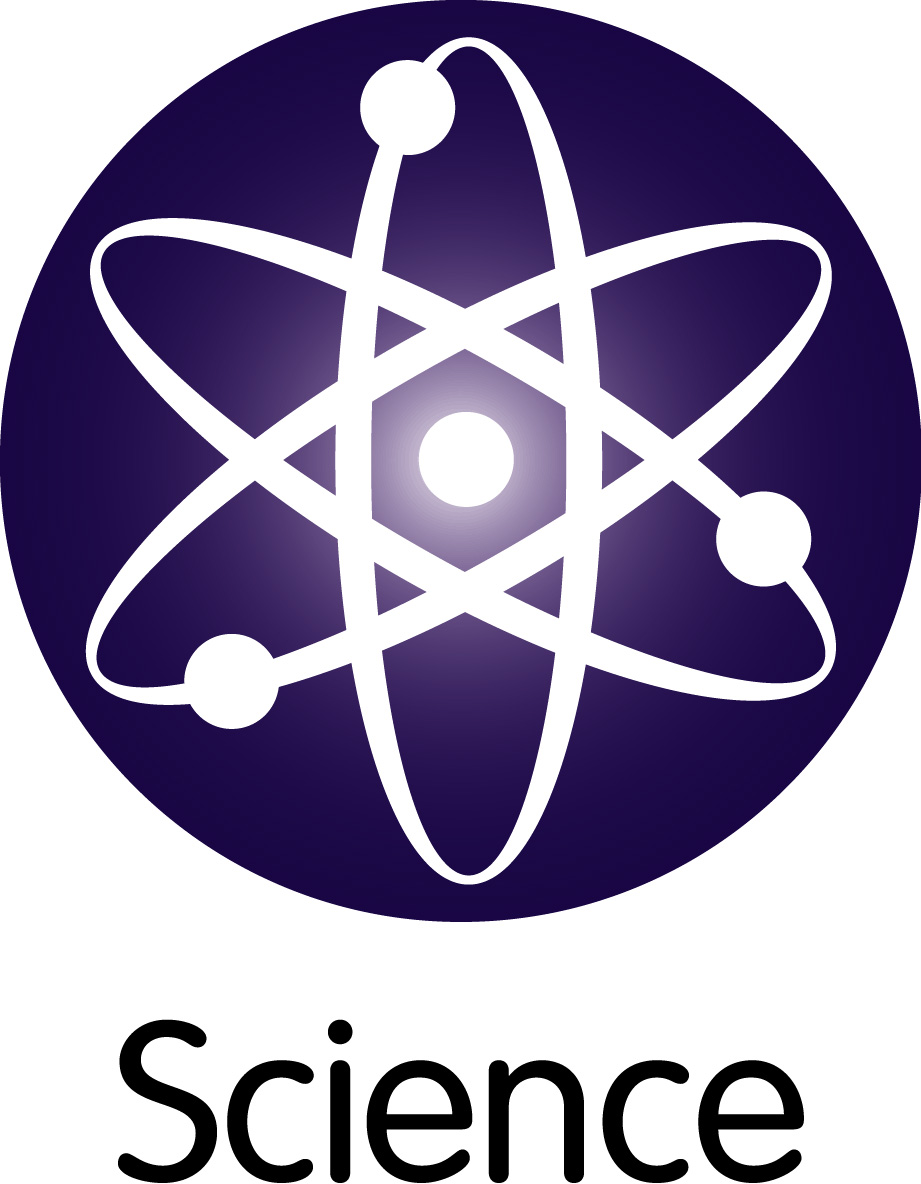 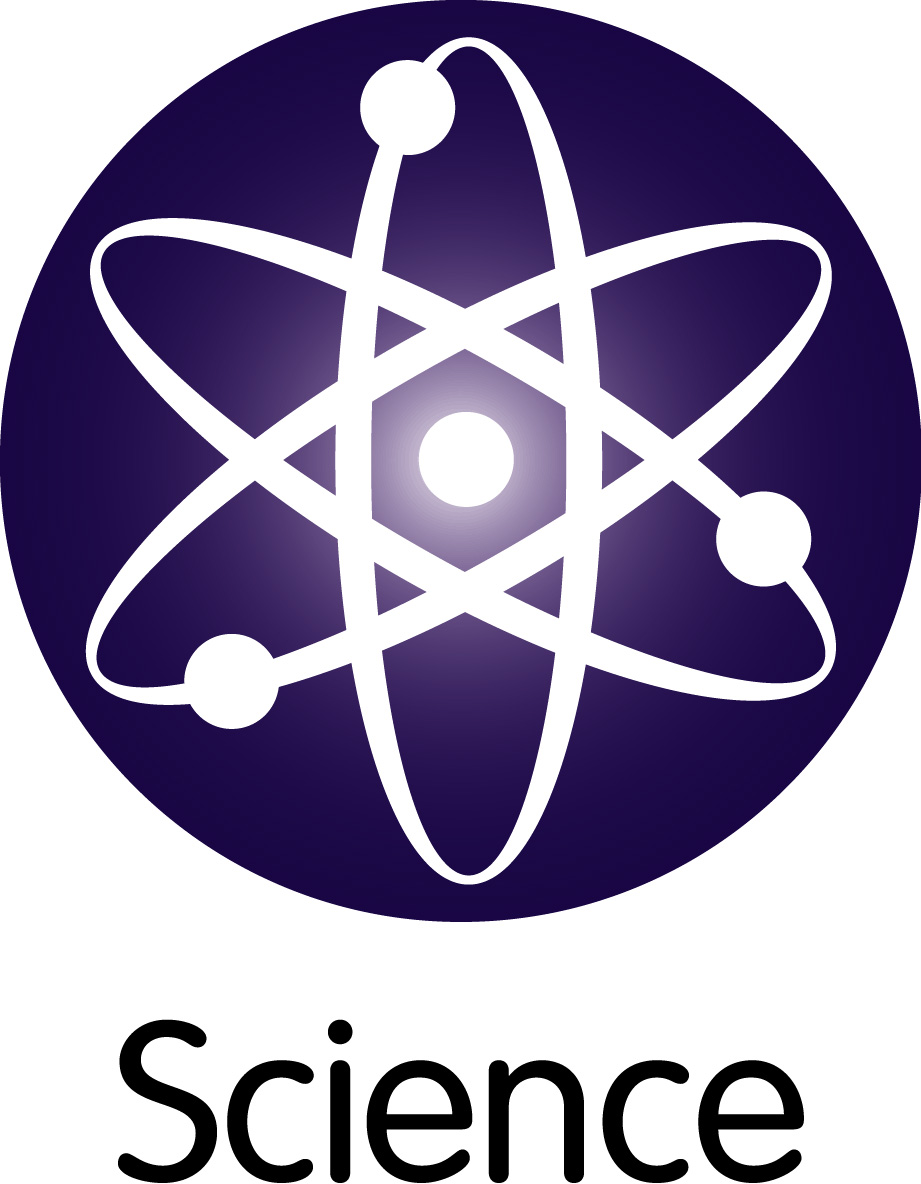 1.Raise student achievement at all Key Stages2.Lead and manage the team of subject teachers3.Secure high standards of teaching and learning within department4.Develop and monitor clear schemes of work for all Key Stages with regard to whole school teaching and learning policy5.Develop, implement and monitor curriculum policy1.Monitor and support student progress2.Effectively manage and deploy teaching and (where appropriate) support staff, manage financial and physical resources within the department3.To write and update the Department Development Plan4.Implement developments in the subject5.Evaluate standards of teaching and learning6.Undertake regular lesson observations within the department7.Encourage the sharing of good practice within the department8.Monitor and develop feedback within the department9.Lead department meetings10.Make arrangements for classes when staff are absent liaising with the cover supervisor11.Encourage and lead the continued professional development of teachers in the department12.Develop, monitor and evaluate curriculum courses13.Ensure subject teachers actively implement key aspects of the school’s behaviour policy and support staff with behaviour management14.Attend subject leaders meetings and other staff meetings as appropriate15.Assist with staff appointments16.Liaise with examination co-ordinators on examination entries17.To lead the promotion of the department for new students entering Year 6 and those entering Year 12.